Document d’exercices CM1 : vendredi 5 juin           CALCUL MENTAL 7 x 40= 		10 x 50= 		3 x 40= 		6 x 50= 11 x 50= 		22 x 40= 		0 x 40= 		100 x 50= 10 x 50= 		9 x 50= 		30 x 40= 		4 x 40= 11 x 40= 		7 x 50= 		2 x 50= 		12 x 40= 3 x 50= 		8 x 40= FRANÇAIS 
1-Sur cette feuille, souligne les dix verbes conjugués.Le Petit Chaperon rouge partit aussitôt pour aller chez sa grand-mère, qui demeurait dans un autre Village. Dans un bois elle rencontra compère le Loup, qui eut bien envie de la manger ; mais il n'osa, à cause de quelques Bûcherons qui étaient dans la Forêt. Il lui demanda où elle allait ; la pauvre enfant ne savait pas qu'il est dangereux de parler à un loup.2-Sur cette feuille, pour chaque phrase, retrouve le sujet du verbe en complétant la technique. Observe l’exemple.Ex : 	L’oiseau chante joliment. C’est l’oiseau qui chante joliment.- L’ours se promène dans la forêt.C’est ........................................... qui se promène dans la forêt.- Hier, mon frère et ma sœur sont venus me voir.C’est ............................................................ qui sont venus me voir.- Tous les matins, Samantha va chercher le pain à la boulangerie.C’est ....................................................... qui va chercher le pain à la boulangerie.- Comme tous les matins, il commença par allumer l’ordinateur.C’est .............................................................. qui commença par allumer l’ordinateur.- Perchés sur l’arbre, les oiseaux chantent.C’est ................................................................ qui chantent.- Ma vieille voiture refusait de démarrer !C’est ............................................................. qui refusait de démarrer.- Ce matin, la forêt est particulièrement silencieuse.C’est ................................................................... qui est particulièrement silencieuse3-Sur ton cahier, transforme les phrases en changeant le temps et souligne le verbe conjugué, comme dans l’exemple.Ex : 	L’oiseau chante joliment.  Hier, l’oiseau chantait joliment.a) Mes parents sont malades.		d) Mes amis viennent en voiture.b) Le vent souffle fort.			e) Il faut cent grammes de sucre.c) Tu dois m’écouter.			f) Je lève mon verre à ta santé !4-Sur ton cahier, recopie ces phrases et souligne les verbes conjugués.a) L’avion plane au-dessus de la campagne.b) Ma grand-mère a inventé une excellente recette !c) Les élèves arrivèrent les uns après les autres.d) Soudain, nous entendîmes un cri..MATHS Pierre pèse 34 kg. Dylan pèse 100 dag de plus que lui et Mia 10hg de moins que Dylan. Combien pèse, en kg, chacun de des enfants ? Une camionnette peut contenir 150 colis. Aujourd’hui, un livreur a déposé 38 colis dans la camionnette. Puis il  a ajouté 6 rangées de 7 colis.Combien de colis peut-il encore mettre dans la camionnette ? Une camionnette peut contenir 150 colis. Aujourd’hui, un livreur a déposé 38 colis dans la camionnette. Puis il  a ajouté 6 rangées de 7 colis.Combien de colis peut-il encore mettre dans la camionnette ? LITTERATUREEcrire un texte de  5 à 10 lignes. Contraintes : utiliser les mots TULIPE, PANTOUFLES, CHATEAUART Ecouter la chanson O freedom  (1997) en lien avec La Renaissance commencé en Histoire mardi (commerce triangulaire). Voici les paroles et le  document d’écoute musicale. Oh, freedom, Oh, freedom
Oh freedom over me
And before I'd be a slave
I'd be buried in my grave
And go home to my Lord and be free
Oh, freedomOh, freedom, Oh, freedom
Oh freedom over me
And before I'd be a slave
I'd be buried in my grave
And go home to my Lord and be freeNo more weepin', (don't you know), no more weepin'
No more weepin' over me
And before I'd be a slave
I'd be buried in my grave
And go home to my Lord and be free
Oh freedomOh, freedom, Oh, freedom
Oh freedom over me
And before I'd be a slave
I'd be buried in my grave
And go home to my Lord and be free
And before I'd be a slave
I'd be buried in my grave
And go home to my Lord and be free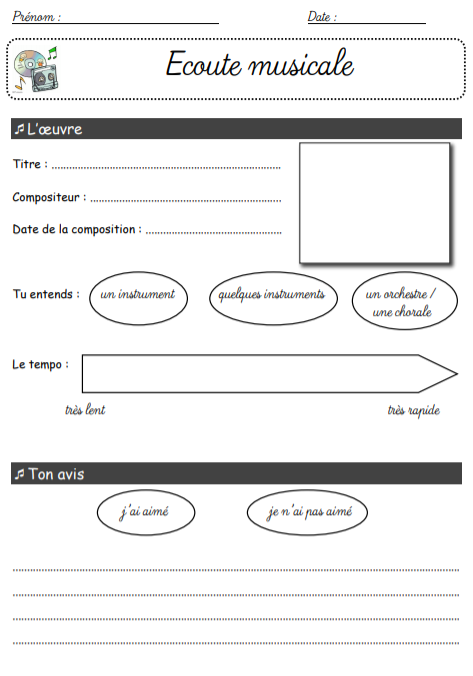 